Defense Mechanisms PracticeBelow, write any event in the center box. It will help if this event is a conflict. On each line, write the defense mechanism you are using to practice. In the smaller boxes, write how someone would respond to that conflict using that defense mechanism. 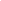 